EAST SUSSEX COUNTY COUNCIL JOB DESCRIPTION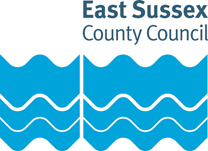 Job Title: Individual Needs AssistantSchool:Grade: Single Status 3Responsible to: HeadteacherResponsible for:Purpose of the Role:All support staff are part of a whole school team.  They are required to support the values and ethos of the school and school priorities.  This will mean focussing on the needs of pupils, colleagues and parents/carers and being flexible in a busy pressurised environment.  To assist in promoting the learning and personal development of the pupils to whom you are assigned, to enable them to make best use of the educational opportunities available to them.Key tasks:Support pupils in achieving the best possible outcomesboth in group situations and on their own by;Clarifying and explaining instructionsMotivating,encouraging, using praise and reassurance to help with learning tasks.Assisting in weaker areas, e.g. speech and language, behaviour, reading, spelling, numeracy, handwriting/presentation etcLiaising with class teacher, SENCO and other professionals about individual education plans (IEPs), contributing to the planning as appropriate.Responsible for the promotion of the wellbeing and safeguarding of pupils, including provision of personal care, medical intervention and moving and handling students as requiredEstablish effective relationships with the pupil(s), parents/carers and colleagues and work successfully as part of the team around the pupil.Support pupils in developing interaction, communication, independence and inclusion both in and out of the Classroom.Monitor the pupil’s response to the learning activities and, where appropriate, modify or adapt the activities as agreed with the teacher to achieve the intended learning outcomes.Provide objective and accurate feedback and reports on pupil progress as required.Prepare activities and resources in advance of the lesson and undertake practical tasks to maintain a good learning environment.Carry out the above duties in accordance with all school policies. And maintain confidentiality at all times. Commitment to own personal development including attending training activities offered by the school to further knowledge. Carry out playground/break and lunch time supervision and support as required.Escort and supervise pupils on educational visits and out of school activities, ensuring their learning, health, safety and well-being. Provide support in exams as required.PERSON SPECIFICATIONEssential key skills, abilities, knowledge, experience, values and behavioursAbility to use language and other communication skills that pupils can understand and relate toAbility to establish effective relationships with pupils and empathise with their needsAble to converse at ease with customer and provide advice in accurate spoken English (customers including the team around the children)Ability to consistently and effectively implement agreed behaviour management strategiesAbility to consistently and effectively implement agreed behaviour management strategiesAbility to provide levels of individual attention, reassurance and help with learning tasks as appropriate to pupils’ needs, encouraging the pupil to stay on taskAbility to monitor the pupils’ response to the learning activities and, where appropriate, modify or adapt the activities as agreed with the teacher to achieve the intended learning outcomesAbility to carry out and report on systematic observations of pupils’ knowledge, understanding and skillsAbility to offer constructive feedback to pupils to reinforce self-esteemAbility to work effectively and supportively as a member of the school teamKnowledge of the SEN Code of PracticeKnowledge of strategies to recognise and reward efforts and achievements towards self-reliance that are appropriate to the age and development stage of the pupilsExperience of supporting children in a classroom environment, including those with special educational needsExperience of using a wide range of learning resources to support the best learning outcomesA good standard of written and spoken EnglishA basic understanding of MathematicsA basic understanding of and use of IT, including the use of emailBasic knowledge of safeguardingCommitment to own personal development including attending training activities offered by the school to further knowledgeCommitment to maintain confidentiality on all school mattersDesirable key skills, abilities, knowledge, experience, values and behavioursExperience of working in a range of settings or with more than one year groupNVQ3 in a child-related subject or equivalentNVQ level 2 in maths and EnglishDocument version control:Date created/amended: October 2022Name of person created/amended document: RW/HGJob Evaluation Reference: 12601Health & Safety FunctionsThis section is to make you aware of any health & safety related functions you may be expected to either perform or to which may be exposed in relation to the post you are applying for. This information will help you if successful in your application identify any health-related condition which may impact on your ability to perform the job role, enabling us to support you in your employment by way of reasonable adjustments or workplace support.FunctionApplicable to role Using display screen equipment YesWorking with children/vulnerable adultsYesMoving & handling operationsNoOccupational DrivingNoLone WorkingNoWorking at heightNoShift / night workNoWorking with hazardous substancesNoUsing power toolsNoExposure to noise and /or vibrationYesFood handlingNoExposure to blood /body fluidsYes